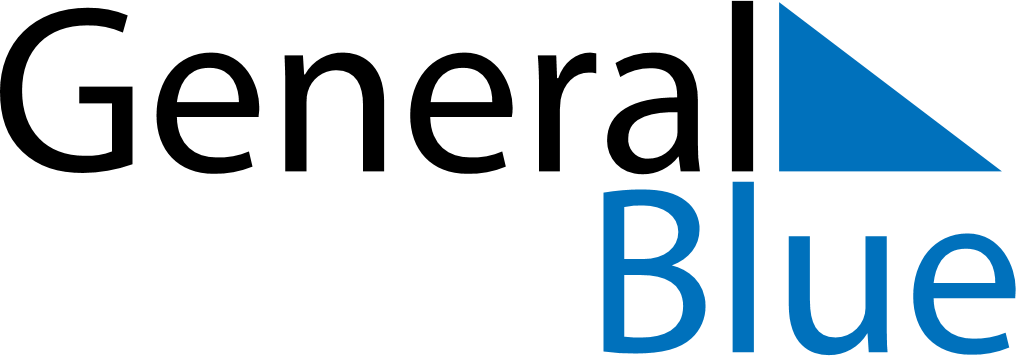 April 2024April 2024April 2024ChinaChinaMondayTuesdayWednesdayThursdayFridaySaturdaySunday1234567Qingming Festival89101112131415161718192021222324252627282930